Pārtikas apritē noteikto prasību izpilde -  metodiskais atbalsta  materiāls bērnu nometņu organizētājiem un vadītājiemPārtikas un veterinārā dienesta, Pārtikas izplatīšanas un uzraudzības daļas vecākā eksperte  Svetlana Alminoviča-Miljanoviča2017.gadsAr bērnu nometnes darbību saistīto normatīvo aktu sarakstsPārtikas aprites uzraudzības likumsEpidemioloģiskās drošības likumsMinistru kabineta 2003.gada 29.aprīļa noteikumi Nr.235 “Dzeramā ūdens obligātās nekaitīguma un kvalitātes prasības, monitoringa un kontroles kārtība” (turpmāk – Noteikumi Nr.235)Ministru kabineta 2015.gada 29.septembra noteikumi Nr.545 “Pārtikas apritē nodarbināto personu apmācības kārtība pārtikas higiēnas jomā” (turpmāk – Noteikumi Nr.545)Ministru kabineta 2015.gada 20.oktobra noteikumi Nr.595 “Prasības informācijas sniegšanai par nefasētu pārtiku” (turpmāk – Noteikumi Nr.595)Ministru kabineta 2001.gada 27.novembra noteikumi Nr.494 “Noteikumi par darbiem, kas saistīti ar iespējamu risku citu cilvēku veselībai un kuros nodarbinātās personas tiek pakļautas obligātajām veselības pārbaudēm” (turpmāk – Noteikumi Nr.494)Veselības ministrijas 2003. gada 25.jūlija rīkojums Nr. 202 “Ieteikumi veselīga uztura pagatavošanai bērniem vecumā no diviem līdz astoņpadsmit gadiem”Labklājības ministrijas 2001.gada 23.augusta rīkojums Nr.233 “Ieteicamās enerģijas un uzturvielu devas Latvijas iedzīvotājiem”Pamatprasības bērnu ēdināšanai bērnu nometnēNometnes organizētājs ir atbildīgs par nometnes organizēšanu un darbību.Pirms nometnes darbības uzsākšanas nometnes organizētājs ēdināšanas pakalpojumu reģistrē Pārtikas un veterinārajā dienestā (turpmāk– PVD). Nometnes darbības laikā nometnes organizētājs nodrošina:dalībnieku ēdināšanu, ievērojot veselīga uztura ieteikumus un pārtikas apritē noteiktās higiēnas prasības;nometnes atbilstību higiēnas prasībām, tostarp, ka nometnē izmantotais dzeramais ūdens atbilst dzeramā ūdens obligātajām nekaitīguma prasībām vai arī tiek izmantots rūpnieciski fasēts dzeramais ūdens.Nometnes vadītājs:nodrošina dalībnieku drošību, kā arī veselības un dzīvības aizsardzību, dalībnieku tiesību un interešu ievērošanu, tostarp risinot ar dalībnieku ēdināšanu saistītos jautājumus;nekavējoties informē nometnes organizētāju, dalībnieku likumiskos pārstāvjus un atbildīgo institūciju- PVD, ja ir apdraudēta dalībnieka veselība vai dzīvība saistībā ar nedrošu (nekvalitatīvu) ēdināšanas pakalpojuma sniegšanu.Ēdināšanas pakalpojuma reģistrācija Pārtikas un veterinārajā dienestā Visas bērnu nometnes reģistrē mājas lapā www.nometnes.gov.lvPrasība reģistrēt ēdināšanas pakalpojumu PVD attiecas uz visām bērnu nometnēm, kuru ietvaros tiek sniegts ēdināšanas pakalpojums neatkarīgi no tā, vai ēdienus gatavos nometnes personāls vai saskaņā ar noslēgto līgumu - cits ēdināšanas pakalpojuma sniedzējs (piemēram, ēdnīca izglītības iestādē vai kafejnīca).Nometnes organizētājs, reģistrējot nometni, norāda ēdināšanas pakalpojumu sniedzēju:Ja pakalpojumu sniedz PVD reģistrēts uzņēmums – uzņēmuma nosaukums, pakalpojuma sniegšanas adrese un reģistrācijas numuru PVD;Ja ēdināšanu veiks nometnes personāls, to norāda pieteikumā.Minētā informācija automātiski tiek nosūtīta PVD un pieteikumā norādītais ēdināšanas pakalpojumu sniedzējs tiek piereģistrēts.! Papildus ēdināšanas pakalpojuma reģistrācija PVD struktūrvienībā vai papildus PVD izsniegts atzinums nometnēm nav nepieciešams.Pārtikas apritē noteikto prasību izpildePārtikas higiēnas, nekaitīguma, izsekojamības un informācijas sniegšanas (t.sk. marķēšanas) prasības noteiktas Eiropas Savienības un Latvijas normatīvajos aktos. Normatīvo aktu prasības piemēro ēdināšanas pakalpojumu sniegšanas vietās. Normatīvo aktu prasības neattiecas uz pārtikas sagatavošanu, manipulācijām ar to vai uzglabāšanu mājās savam patēriņam.	Pārtikas aprites valsts uzraudzību un kontroli Latvijā veic PVD.	PVD funkcijas pārtikas apritē:atzīt un reģistrēt pārtikas uzņēmumu darbību;visos pārtikas aprites posmos uzraudzīt un kontrolēt pārtikas uzņēmumu darbību un pārtikas aprites procesu atbilstību normatīvajos aktos noteiktajām prasībām;uzraudzīt un kontrolēt pārtikas produktu atbilstību normatīvajos aktos noteiktajām prasībām.Veicot plānveida vai ārpuskārtas kontroli, PVD amatpersonām, uzrādot dienesta apliecību, ir tiesības:bez iepriekšēja brīdinājuma apmeklēt jebkuru pārtikas uzņēmumu;pieprasīt dokumentus un informāciju, iepazīties ar materiāliem, ņemt dokumentu kopijas un izrakstus no dokumentiem;veikt nepieciešamos pasākumus, lai nodrošinātu pārtikas aprites valsts uzraudzību un kontroli.Par iespējamiem pārkāpumiem patērētāji var informēt PVD, zvanot uz uzticības tālruni 67027402 un automātiskajā atbildētājā atstājot precīzu informāciju par konstatēto neatbilstību.Veselīga uztura pamatprincipu nodrošināšanaNometnes darbības laikā organizētājs nodrošina dalībnieku ēdināšanu, ievērojot veselīga uztura ieteikumus. Uzturvielu un enerģijas daudzums, kas jānodrošina ar uzturu, ir atkarīgs no bērnu vecuma. Ēdienu gatavošanai ieteicams izmantot sezonas produktus (augļus un dārzeņus).Svarīgi ir nodrošināt bērniem atbilstošu uzturvielu un enerģijas daudzumu.Bērnu un jauniešu nometnēs ēdienkartes plānošanu veic, ievērojot Latvijā izstrādātās veselīga uztura nostādnes.Vispārējie ieteikumi veselīga uztura pagatavošanai bērniem vecumā no diviem līdz astoņpadsmit gadiem:piedāvājiet bērnam ēdienreizes regulāri, noteiktā laikā. Neaizstājiet ēdienreizi ar saldumiem;dažādojiet bērna ēdienkarti ik dienas. Nodrošiniet bērnam iespēju ēst ar baudu, nesteidzoties, kopā ar ģimeni vai draugiem;panāciet, ka brokastis ir svarīgākā bērna ēdienreize;katrā ēdienreizē iekļaujiet kādu no ēdieniem, kas bagāts ar saliktajiem ogļhidrātiem;nodrošiniet, lai katru dienu bērna uzturā tiktu iekļauti olbaltumvielām, minerālvielām un vitamīniem bagāti pārtikas produkti;nodrošiniet bērna organismam nepieciešamo kalcija uzņemšanu ar pienu vai piena produktiem;piedāvājiet bērnam augļus un dārzeņus, īpaši vietējos, katrā ēdienreizē, ievērojot dažādību;bērna uztura pagatavošanai taukvielas lietojiet mēreni;nodrošiniet, lai bērnam ēdienreižu starplaikos būtu pieejami dārzeņi, augļi vai rieksti;nodrošiniet, lai bērns katru dienu uzņemtu pietiekošu šķidruma daudzumu;Uztura korekcija pārtikas izraisītas alerģijas vai nepanesamības un hronisku saslimšanu gadījumosNometnes organizētājam jāņem vērā, ka nometnes dalībniekiem var būt nepieciešama uztura korekcija pārtikas izraisītas alerģijas vai nepanesamības, hronisku saslimšanu u.c. gadījumos. Nometnes organizētājam pirms līguma slēgšanas būtu jānoskaidro, vai dalībniekiem nepieciešama uztura korekcija, un jānodrošina atbilstoša ēdināšana. Pārtikas izraisītas alerģijas vai nepanesamības gadījumā ēdienus gatavo izslēdzot problemātiskās sastāvdaļas vai/un ņemot vērā ārsta norādījumus. Svarīgi ir nepieļaut ēdienu piesārņošanu ar alergēniem ēdienu gatavošanas, uzglabāšanas un pasniegšanas procesā.Informācija par ēdieniem ēdienu pasniegšanas vietāRakstiski ēdienkartē vai ēdienu piedāvājumā jānorāda ēdiena nosaukums un vielas vai produkti, kas izraisa alerģiju vai nepanesamību (turpmāk – alergēni), atbilstoši Noteikumu Nr.595 prasībām.Rakstiski vai mutiski jāsniedz informācija par ēdienu sastāvdaļām, īpašiem lietošanas un glabāšanas nosacījumiem, ja nepieciešams. Fasētas pārtikas marķējumā alergēni sastāvdaļu sarakstā ir izcelti ar rakstveida formatējumu, līdz ar to tie skaidri atšķiras no pārējo sastāvdaļu saraksta, piemēram, ar rakstzīmju izmēru, stilu vai fona krāsu.Jāņem vērā, ka individuāliem patērētājiem pārtikas alerģija vai nepanesamība var būt pret citiem pārtikas produktiem/uzturvielām – tāpēc svarīgi sniegt precīzu informāciju par ēdienu sastāvu.Tāpat rakstiski jānorāda informācija par tādu pārtikas produktu vai sastāvdaļu izmantošanu ēdienu gatavošanā, kas iegūtas no ģenētiski modificētām izejvielām vai satur ģenētiski modificētus organismus. Ja bērns vai bērna vecāki iebilst pret ģenētiski modificētas pārtikas (ēdienu) lietošanu uzturā, nometnē nodrošina ēdienu, kas nesatur ģenētiski modificētas izejvielas.Ieteikumi nometnes organizētājam, slēdzot līgumu ar PVD reģistrētu uzņēmumu par ēdināšanas pakalpojuma sniegšanuĒdināšanas pakalpojumu sniedzējs ir atbildīgs par ēdienu kvalitāti un nekaitīgumu, higiēnas un citu pārtikas apriti reglamentējošo normatīvo aktu prasību izpildi. Slēdzot līgumu ar ēdināšanas pakalpojumu sniedzēju, ieteicams līgumā iekļaut noteiktus kritērijus izejvielu un gatavo ēdienu novērtēšanai, lai nometnes organizatoram (vadītājam) saglabātos tiesības pārraudzīt bērnu ēdināšanas kvalitāti.Līgumā ieteicams iekļaut sekojošus nosacījumus:ēdināšanas pakalpojumu sniedzējs atbildīgs par veselīga uztura principu un pārtikas apritē noteikto higiēnas prasību un citu pārtikas apriti reglamentējošo normatīvo aktu ievērošanu;ēdināšanas pakalpojuma sniedzējs ir atbildīgs par ēdiena kvalitāti un atbilstību noteiktajām obligātajām nekaitīguma prasībām;ēdināšanas pakalpojumu sniedzējs izstrādā ēdienkarti un saskaņo ar nometnes organizētāju;ēdienkarte izstrādāta, ņemot vērā bērnu vecumu un ievērojot ieteicamās enerģētiskās vērtības un uzturvielu normas;paredzēt ēdienreižu skaitu, piemēram, nometnes dalībniekiem nometnes norises vietā vai  ēdināšanas uzņēmumā tiek nodrošinātas 3 ēdienreizes: brokastis, pusdienas, vakariņas;ēdienu pasniegšanas laiki saskaņoti ar nometnes vadītāju;vajadzības gadījumā noteikt papildus prasības pārtikas produktiem, ēdieniem, piemēram,:noteikt konkrētus pamata pārtikas produktus, kas jāiekļauj - ēdieni jāgatavo no dažādām pārtikas produktu grupām, piemēram, cūkgaļa, mājputnu gaļa, zivis, dārzeņi, graudaugi, makaroni, maize, piena produkti u.c.;prasību ēdienu gatavošanai izmantot sezonas produktus (vietējiem dārzeņiem un augļiem īsāks ceļš līdz patērētāju galdam, līdz ar to tie ir svaigāki, tiem ir augstāka uzturvērtība un tajos ir daudz vairāk vitamīnu un bioloģiski aktīvu vielu);prasību, ka ēdiens tiek svaigi pagatavots un netiek atkārtoti sildīts nākamajā dienā;noteikt ēdienreizes, kad jāiekļauj siltais ēdiens, piemēram, brokastis, pusdienas, vakariņas u.c.;noteikt pārtikas produktu grupas, kuras nav vēlams iekļaut ēdienkartē, piemēram, no piena ražotus produktus, kuros kāda no piena sastāvdaļām aizvietota ar citu sastāvdaļu (“izstrādājumi”), produkti, kuru sastāvā daļēji hidrogenēti augu tauki, mehāniski atdalīta gaļa u.c.;rūpnieciski pārstrādātus pārtikas produktus (cīsiņus, desiņas u.c.) iekļaut nepieciešamības gadījumā, iepriekš saskaņojot ar nometnes vadītāju;ēdieniem tiek nodrošināta atbilstoša pasniegšanas temperatūra, piemēram, karstajiem ēdieniem ne zemāka par +60oC; aukstajiem ēdieniem ne augstāku par +2oC līdz +6oC (atsevišķos gadījumos ne augstāku par +10oC līdz +12oC, ja paredzēts ierobežots uzglabāšanas laiks pirms pasniegšanas);paredzēt nosacījumus, kad ēdienkartes var tikt mainītas un izmaiņu veikšanas kārtību.pēc nometnes organizētāja pieprasījuma tiek nodrošināta ēdienu pagatavošana atsevišķiem nometnes dalībniekiem, kuriem nepieciešama uztura korekcija pārtikas alerģijas vai nepanesamības vai hronisku saslimšanu gadījumos;pēc nometnes vadītāja pieprasījuma tiek nodrošināta ēdienu sagatavošana līdzi ņemšanai, kā arī ēdiena piegāde nometnes vadītāja norādītajā vietā;nepieciešamības gadījumā noteikt, kas veic sagatavotā ēdiena sadali pa porcijām;ja nometnes vadītājam pamatotas šaubas par ēdiena kvalitāti vai tiek konstatēti līguma pārkāpumi, tiesības prasīt nekavējoties novērst nepilnības vai konstatētos pārkāpumus, kā arī atkārtotu pārkāpumu gadījumā lemt par līguma darbības pārtraukšanu.Par ēdienu kvalitāti un nekaitīgumu, higiēnas un citu pārtikas apriti reglamentējošo normatīvo aktu prasību izpildi ir atbildīgs ēdināšanas pakalpojuma sniedzējs!Vispārīgās higiēnas prasības pārtikas uzņēmumamPrasības pārtikas uzņēmuma telpāmPrasības piemēro pastāvīgi funkcionējoša pārtikas uzņēmuma (tostarp ēdināšanas uzņēmuma) telpu atbilstības izvērtēšanai. Pirms nometnes darbības sākuma, slēdzot līgumu ar ēdināšanas pakalpojuma sniedzēju, ieteicams pārliecināties vai uzņēmuma telpas atbilst sekojošiem higiēnas kritērijiem:telpu izvietojums, konstrukcija, atrašanās vieta un lielums ļauj īstenot labu pārtikas higiēnas praksi, tostarp aizsardzību pret piesārņojumu;telpas, kur uzglabā vai apstrādā pārtiku, ir tīras un tiek uzturētas labā kārtībā un stāvoklī;telpas ir aizsargātas no netīrumu uzkrāšanās, no kondensāta vai pelējuma  veidošanās uz virsmām;telpās nav kaitēkļu (insekti, grauzēji) un mājdzīvnieku. Logi, kurus var atvērt uz āru, aprīkoti ar kukaiņu sietu;telpās ir atbilstošs dabīgais un/vai mākslīgais apgaismojums, dabīgās vai mehāniskās ventilācijas līdzekļi, kanalizācijas ierīces;pieejams atbilstošs, piemēroti izvietots mazgāšanas ierīču (izlietņu) skaits:roku mazgāšanai, kas apgādātas ar tekošu karsto un auksto ūdeni, kā arī līdzekļiem roku tīrīšanai un higiēniskai nosusināšanai;trauku, inventāra, darba instrumentu un aprīkojuma mazgāšanai, kas nodrošināta ar atbilstošu karsta un aukstā ūdens apgādi;vajadzības gadījumā - pārtikas mazgāšanai, kas nodrošināta ar atbilstošu karstā un/vai aukstā dzeramā ūdens apgādi, novietotas atsevišķi no roku mazgāšanas izlietnes.izlietnēm jābūt izgatavotām no materiāla, kas izturīgs pret koroziju; pieejama ūdens skalojama tualete, kas savienota ar efektīvu kanalizāciju. Tualete nedrīkst būt tieši savienota ar telpām, kurās apstrādā pārtiku;vajadzības gadījumā darbiniekiem nodrošinātas atbilstošas ģērbtuves.Normatīvajos aktos nav minēti vai aizliegti konkrēti materiāli (piemēram, koks, metāls, plastmasa), kurus obligāti jāizmanto telpu vai virsmu konstrukcijās, bet ir noteikti vispārīgi atbilstības kritēriji - grīdu sienu, durvju, logu apdarei  jāizmanto gludi, mazgājami, ūdens necaurlaidīgi, neabsorbējoši, netoksiski un pret koroziju izturīgi materiāliTīrīšanas un dezinfekcijas līdzekļus nedrīkst uzglabāt telpās, kur apstrādā pārtiku.Prasības pārvietojamām un (vai) pagaidu telpām – tostarp telpām, ko galvenokārt izmanto kā privātmājas	Atvieglotās higiēnas prasības attiecina uz pārvietojamām, pagaidu telpām vai telpām privātmājās, kuras regulāri izmanto pārtikas aprites vajadzībām. Minētās prasības var piemērot gadījumos, kad ēdienu gatavošana nometnē notiek pielāgotos apstākļos, piemēram, ārpus telpām (pļavā, mežā – lauku virtuves, ugunskura vietas u.c.), nevis pastāvīgi strādājoša pārtikas uzņēmuma (ēdnīcas, kafejnīcas) telpās.	Apsverot atviegloto prasību piemērošanu, iespējams izmantot pieeju “ciktāl praktiski iespējams”, kā arī piemērot prasību tikai “vajadzības gadījumā”, tomēr nedrīkst ignorēt higiēnas pasākumu nozīmi.	Lai radītu piemērotus apstākļus ēdienu higiēniskai sagatavošanai ārpus pastāvīgi strādājoša ēdināšanas uzņēmuma telpām:ciktāl praktiski iespējams – telpas vai ēdienu gatavošanas vietu aizsargāt no piesārņojuma, īpaši tā, ko rada dzīvnieki un kaitēkļi; nepieļaut mājdzīvnieku piekļūšanu pārtikas sagatavošanas, apstrādes un uzglabāšanas vietām;nodrošināt apstākļus personīgās higiēnas ievērošanai, tostarp higiēniskai roku mazgāšanai un nosusināšanai, higiēniskam sanitārajam aprīkojumam, ģērbtuvei un pārģērbšanās vietai;virsmas, kas nonāk saskarē ar pārtiku, piemēram, trauku dēlīšu, nažu, galdu virsmas, nodrošināt labā stāvoklī (gludas, nebojātas, bez rūsas), viegli tīrāmas un, ja nepieciešams, dezinficējamas. Ieteicams izmantot gludus, mazgājamus, pret koroziju izturīgus un netoksiskus materiālus;atbilstoši paredzēt darba instrumentu un aprīkojuma (dēlīšu, nažu, virtuves un galda trauku, kausu) mazgāšanu un, ja nepieciešams, dezinfekciju. Dezinfekciju ieteicams veikt pēc jēlproduktu (svaigas gaļas, svaigu zivju, mājputnu olu) uzglabāšanas un/vai apstrādes;atbilstoši jāparedz higiēniska pārtikas produktu tīrīšana, piemēram, dārzeņu mazgāšana un mizošana, svaigas gaļas, zivju, olu mazgāšana, ja notiek pārtikas produktu pirmapstrāde;jābūt pieejamai atbilstošai karstā un/vai aukstā dzeramā ūdens apgādei.Jābūt atbilstošam aprīkojumam bīstamo un/vai neēdamo vielu un atkritumu higiēniskai uzglabāšanai un iznīcināšanai.Jābūt pieejamām atbilstošām iekārtām un/vai aprīkojumam pārtikas temperatūras uzturēšanai un uzraudzībai.Pārtikas produktu uzglabāšanas laikā jānodrošina temperatūra, ko uz marķējuma norādījis pārtikas ražotājs vai fasētājs, piemēram, saldētiem produktiem -18oC, atdzesētiem produktiem +2oC līdz +6oC. Lai nodrošinātu atbilstošu temperatūru, nepieciešama aukstuma iekārta (saldētava, ledusskapis). Zemas temperatūras īslaicīgai nodrošināšanai var izmantot aukstuma somas (kastes). Pārtikas temperatūras kontrolei jāizmanto termometrs.Gadījumos, kad nav iespējams izmantot aukstuma iekārtas vai aprīkojumu, piemēram, nometnē ārpus telpām, tūrisma pārgājienos, ēdienu gatavošanai jāizmanto izejvielas, ko var uzglabāt apkārtējās vides temperatūrā, piemēram, sausos produktus, konservus.Gatavojot vienkāršos apstākļos, ieteicama vārīšana/sautēšana - ēdienu gatavības pakāpi nosaka vizuāli (piemēram, novērtējot vārīšanās intensitāti, ēdiena krāsu, konsistenci u.c.).Ciktāl praktiski iespējams, pārtikas produkti jānovieto tā, lai izvairītos no piesārņojuma riska.Uzglabājot, apstrādājot pārtikas produktus  (izejvielas) un gatavojot ēdienu, jānovērš jēlproduktu (svaigas gaļas, svaigu zvejas produktu), mājputnu olu, nemazgātu un netīrītu dārzeņu un augļu saskare ar lietošanai gataviem pārtikas produktiem (ēdieniem), lai novērstu piesārņošanu ar patogēniem mikroorganismiem.Lai pārtikas produktus (gatavos ēdienus) pasargātu no apkārtējā vidē esošā piesārņojuma, piemēram, putekļiem, netīrumiem, insektiem un citiem kaitēkļiem, tos uzglabā iepakotā veidā. Neiepakotus pārtikas produktus (gatavos ēdienus) uzglabā pārsegtā veidā, izmantojot pārtikas plēvi, foliju, virtuves traukus ar vāku un citu atbilstošu materiālu un inventāru.Prasības iekārtām un aprīkojumamVirsmas, īpaši virsmas, kas nonāk saskarē ar pārtiku (darba galdi, pārtikas apstrādes dēlīši, virtuves un galda trauku un cita inventāra virsmas), kas nonāk saskarē ar pārtiku:jābūt izgatavotiem no tādiem materiāliem un tādā labā kārtībā un stāvoklī, lai varētu turēt tīrus, un samazinātu jebkādu pārtikas piesārņojuma risku;jābūt rūpīgi iztīrītiem un vajadzības gadījumā dezinficētiem, lai novērstu pārtikas (gatavo ēdienu) piesārņojuma risku. Lai novērstu pārtikas bojāšanos un nesekmētu slimību izraisošu mikroorganismu attīstību, atdzesētu un sasaldētu pārtikas produktu uzglabāšanai jānodrošina aukstuma iekārtas (ledusskapis, aukstuma kamera, aukstuma vitrīna, saldētava) vai speciāls aprīkojums (aukstuma soma, termokonteiners). Turklāt jābūt iespējai temperatūru kontrolēt.Iekārtas, aprīkojumu, traukus, inventāru rūpīgi nomazgā pēc katras lietošanas. Dezinfekciju ieteicams veikt pēc jēlproduktu – svaigas gaļas, svaigu zivju, mājputnu, olu - apstrādes un/vai uzglabāšanas.Informācija par mazgāšanas un dezinfekcijas līdzekļu lietojumu, tostarp, lietošanas jomu – rokām, galda traukiem, aprīkojumam, grīdām u.c., kā arī darba koncentrāciju, noskalošanas nepieciešamību, derīguma termiņu, un citi nepieciešamie dati norādīti marķējuma informācijā. Visiem mazgāšanas un tīrīšanas līdzekļiem jābūt identificējamiem.Izstrādājumi, iekārtas un aprīkojums, kas nonāk saskarē ar pārtiku, ir izgatavoti no materiāla, kas drīkst nonākt saskarē ar pārtiku. Uz priekšmetiem, to iepakojuma, etiķetes vai marķējumā jābūt norādītiem vārdiem “saskarei ar pārtiku” vai konkrētam izmantošanas veidam, piemēram dārzeņu (pavāra) nazis, bļoda (kārba, kase) pārtikas uzglabāšanai, dēlītis pārtikas apstrādei), vai jābūt norādītam simbolam (simbola attēlu skatīt sadaļā “Iesaiņošanas materiāli”)Iesaiņošanas materiāliIesaiņošanas materiāli (maisiņi, plēve, plastmasas un citu materiālu trauki, kastes) nedrīkst radīt pārtikas (ēdienu) piesārņojumu.Iesaiņošanas materiāli ir izgatavoti no materiāla, kas drīkst nonākt saskarē ar pārtiku – uz materiāla iepakojuma vai marķējumā ir norādīti vārdi “saskarei ar pārtiku”  vai konkrētam izmantošanas veidam, piemēram, pārtikas maisiņi, pārtikas plēve vai simbols: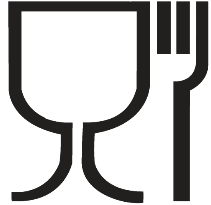 Informācija nav obligāta izstrādājumiem, kas savu īpašību dēļ ir nepārprotami paredzēti saskarei ar pārtikas produktiem.Ražotājs var norādīt papildu informāciju – pamācību drošai un atbilstīgai lietošanai, piemēram, temperatūras intervālu trauku, maisiņu lietošanai.Atbilstības deklarācija nepieciešama plastmasai, pārstrādātai plastmasai, reģenerētas celulozes plēvei, aktīviem un viediem materiāliem, keramikas traukiem u.c.Iesaiņošanas materiālus uzglabā tīrā vietā, lai tos uzturētu tīrus un pasargātu no piesārņojuma.Atkritumu apsaimniekošana.Pārtikas un citus atkritumus savāc un uzglabā aiztaisāmos konteineros, kas tiek savlaicīgi iztukšoti, nepieļaujot pārmērīgu atkritumu uzkrāšanos. Atkritumu konteineri ir viegli tīrāmi un, ja nepieciešams, dezinficējami.Lai sekmētu higiēnisku atkritumu savākšanu, konteineros ieteicams ievietot vienreizējas lietošanas polietilēna maisus.Āra atkritumu konteinerus izvieto speciāli norobežotā, iekārtotā vietā, kuru uztur kārtībā un tīrībā. Atkritumus sargā no insektu, dzīvnieku un nepiederošu personu piekļūšanas to saturam.Ēdināšanas uzņēmums nodrošina atkritumu savākšanu, uzglabāšanu un slēdz līgumus par atkritumu apsaimniekošanu (atbilstošu transportēšanu un iznīcināšanu) ar atkritumu savācējiem, šos dokumentus iekļaujot uzņēmuma paškontroles dokumentācijā. Pārtikas produktus iznīcina atbilstoši normatīvajiem aktiem par darbībām ar atkritumiem.Ēdienu atliekas iznīcina kā sadzīves atkritumus. Visus atkritumus likvidē higiēniski un tādā veidā, kas nekaitē videi. Par vides higiēnu īpaši jārūpējas ārpus telpām organizētajās nometnēs.Dzīvnieku izcelsmes blakusproduktus (svaigas gaļas atgriezumus un termiski apstrādātus gaļas produktus (ēdienus), svaigus zvejas produktu atgriezumus un termiski apstrādātu zvejas produktu atliekas (ēdienus), piena un piena produktu atliekas, tostarp pārtikas produktus, kam beidzies derīguma termiņš, nedrīkst izbarot dzīvniekiem, kuru gaļu vai pienu izmanto uzturā.Augu izcelsmes pārtikas produktu atliekas var izmantot par dzīvnieku barības sastāvdaļu, ja tās nav bijušas saskarē ar termiski neapstrādātiem dzīvnieku izcelsmes produktiem.Pārtikas (gatavo ēdienu) pārvadāšana.Pārvadāšanas līdzekļus un konteinerus (kastes, termosi un cita tara), ko izmanto pārtikas, tostarp, gatavo ēdienu pārvadāšanai, uztur tīrus un labā kārtībā, lai aizsargātu pārtiku no piesārņojuma.Pārtikai pārvadāšanas līdzekļos un/vai konteineros jābūt novietotiem un aizsargātiem tā, lai samazinātu piesārņojuma risku.Vajadzības gadījumā pārtikas pārvadāšanas līdzekļiem un/vai konteineriem jāuztur pārtikas produkti, piemēram, gaļas un piena produkti, aukstie un karstie ēdieni, atbilstošās temperatūrās un jābūt iespējai minētās temperatūras kontrolēt.Ja pārvadāšanas līdzekļus un (vai) konteinerus izmanto ne tikai pārtikas produktu pārvadāšanai vai dažādu pārtikas produktu vienlaicīgai pārvadāšanai, pārtikas produktiem jābūt nodalītiem. Pēc katras kravas izkraušanas jāveic rūpīga tīrīšana.Higiēnas prasības personālam 	Personai, kas iesaistās bērnu ēdināšanā un veic darbības ar pārtiku, jāuztur augsts personīgās tīrības līmenis un jāvalkā piemērots, tīrs un vajadzības gadījumā aizsargājošs apģērbs.	Nometnei jānodrošina, lai bērnu ēdināšanā iesaistītās personas ir apmācītas par pārtikas higiēnas jautājumiem atbilstoši darba veidam un ievēro vispārējos higiēnas principus:roku higiēna: pirms ēdienu gatavošanas un/vai sadales uzsākšanas noņem rotas (gredzeni, ķēdītes), pulksteni;darba higiēna: vienmēr mazgā rokas pēc klepošanas, šķaudīšanas, smēķēšanas, ēšanas u.c. Personāls izvēlas higiēniskas pārtikas garšošanas metodes;darba apģērbs: apģērbu nodrošina atbilstoši darba pienākumiem, lai novērstu pārtikas piesārņošanu. Darba apģērba sastāvdaļa ir arī galvassega, vajadzības gadījumā – arī apavi, cimdi.Rokas mazgā, ja nepieciešams, dezinficē:uzsākot darbu ar pārtiku vai ienākot telpās, kur notiek darbības ar pārtiku;pēc darba apģērba uzvilkšanas vai maiņas;starp ,,jēlās” un gatavās produkcijas sagatavošanas darbiem, arī pēc saskares ar jēlām olām;pēc saskares ar netīro taru vai pārtikas iepakojumu; veicot ,,tīros” darbus (darbības, kas saistītas ar pārtikas apstrādi) un ,,netīros” darbus (darbības, kas saistītas ar uzkopšanu, atkritumu konteineru iztukšošanu u.c., ko nepieciešams veikt ,,tīro” darbu starplaikā);pēc durvju, rokturu un ledusskapja vai citu aukstuma iekārtu rokturu vai daļu aizskaršanas;pēc telefona lietošanas;pēc konservu atvēršanas (jo konservu naža rokturis arī var būt infekcijas vai pārtikas piesārņojuma avots); pēc saskarsmes ar naudu vai preču pavaddokumentiem;pēc matu ķemmēšanas, šķaudīšanas, klepošanas;pēc tualetes apmeklēšanas;pēc smēķēšanas;pirms un pēc ēšanas;pēc sadzīves ķīmijas un citu ķīmisko vielu lietošanas;jebkurā citā gadījumā, ja tiek piesārņotas rokas.Bērnu ēdināšanā iesaistītām personām jāveic obligātās veselības pārbaudes:pirmreizējā veselības pārbaudi veic pirms stāšanās darbā;periodiskā veselības pārbaudi  - turpmāk vienu reizi gadā.Obligātās veselības pārbaudes veic ģimenes ārsts, kas sniedz (nesniedz) atļauju strādāt norādītajā amatā, par to izdarīt ierakstu personas medicīniskajā grāmatiņā.Darba devējs ir atbildīgs par personas medicīnisko grāmatiņu uzglabāšanu kontroles institūcijai pieejamā vietā.Infekcijas slimības, ar kurām inficētās personas aizliegts nodarbināt pārtikas apritē, tostarp, bērnu ēdināšanā vasaras nometnēs:A un E hepatīts;infekciozas akūtas zarnu slimības ar noteiktu vai nenoteiktu etioloģiju;enterobioze un himenolepidoze;paratīfs, salmoneloze, šigeloze, vēdertīfs vai to izraisītāju nēsāšana;bakterioloģiski vai histoloģiski apstiprināta plaušu tuberkuloze, ārpusplaušu tuberkuloze ar fistulām vai mikobaktēriju izdalīšanu ar urīnu;ādas un gļotādas slimības ar sastrutojumiem, pustulām, čūlām, fistulām atklātās ķermeņa daļās, to skaitā folikulīts, furunkuls, karbunkuls, ādas un zemādas panarīcijs, paronihija, abscess, strutains konjunktivīts;difterija vai difterijas izraisītāja nēsāšana.Uzsākot darbu bērnu ēdināšanā iesaistītām personām jānoklausās 3 astronomisku stundu garu mācību kursu pārtikas higiēnas jomā “Minimālās higiēnas prasības pārtikas uzņēmumā”. Atkārtoti mācību kurss jānoklausās vienu reizi 3 gados. Mācību kurss nav jāapgūst personām, kas:ir ieguvušas profesionālo kvalifikāciju kādā pārtikas nozares specialitātē un pēdējos trīs gadus strādā pārtikas apritēne agrāk kā pirms 12 mēnešiem ir ieguvis profesionālo kvalifikāciju kādā pārtikas nozares specialitātē un sāk darbu pārtikas apritē;nodarbināts tikai fasētas pārtikas uzglabāšanas, pārvadāšanas un izplatīšanas jomā un produkta saturam nevar piekļūt, to neatverot vai nemainot iepakojumu.Ēdienu gatavošanā un sadalē iesaistītām personām nav nepieciešama profesionālā izglītība ar pārtikas nozari saistītā specialitātē.Prasības, ko piemēro pārtikas produktiem, t.sk. ēdieniem. Pārtikas izsekojamībaPārtikas izsekojamība ir:spēja visos ražošanas, pārstrādes un izplatīšanas posmos izsekot un atrast jebkuru pārtiku vai vielu, ko paredzēts vai ko varētu pievienot pārtikai;spēja identificēt jebkuru personu (uzņēmumu), kas piegādājusi pārtiku, ko paredzēts pievienot vai ko varētu pievienot pārtikai. Pārtikas marķējumsObligātās ziņas par pārtiku norāda uz fasētas pārtikas iepakojuma vai tam piestiprinātas etiķetes vai pavaddokumentos, ja šie dokumenti atsūtīti vienlaicīgi vai pirms pārtikas piegādes, un fasētā pārtika paredzēta galapatērētājam vai ēdināšanas uzņēmumam (Eiropas Parlamenta un Padomes Regula (ES) Nr. 1169/2011 par pārtikas produktu informācijas sniegšanu patērētājiem un par grozījumiem Eiropas Parlamenta un Padomes Regulās (EK) Nr. 1924/2006 un (EK) Nr. 1925/2006, un par Komisijas Direktīvas 87/250/EEK, Padomes Direktīvas 90/496/EEK, Komisijas Direktīvas 1999/10/EK, Eiropas Parlamenta un Padomes Direktīvas 2000/13/EK, Komisijas Direktīvu 2002/67/EK un 2008/5/EK un Komisijas Regulas (EK) Nr. 608/2004 atcelšanu).	Obligāti norādāmās ziņas:pārtikas produkta nosaukums;sastāvdaļu saraksts;jebkura sastāvdaļa vai pārstrādes palīglīdzekļi, kas minēti Regulas Nr.1169/2011 II pielikumā un izraisa alerģiju vai nepanesamību un ko lieto pārtikas produktu ražošanas vai sagatavošanas procesā, un ko satur arī gatavais pārtikas produkts;dažu sastāvdaļu vai sastāvdaļu kategoriju daudzums;pārtikas produkta neto daudzums;minimālais derīguma termiņš vai “izlietot līdz” datums;jebkuri īpaši glabāšanas un/vai lietošanas nosacījumi;uzņēmēja vārds vai uzņēmuma nosaukums un adrese vai, ja minētais uzņēmējs neveic uzņēmējdarbību Savienībā, importētāja Savienības tirgū vārds vai uzņēmuma nosaukums un adrese;izcelsmes valsts vai izcelsmes vieta – noteiktos gadījumos, piemēram, liellopu gaļai, cūkgaļai, aitas, kazas un mājputnu gaļai, augļiem un dārzeņiem, zivīm, olīveļļai, medum vai, ja tās nenorādīšana var maldināt patērētāju;lietošanas pamācība, ja bez šādas pamācības būtu grūti pienācīgi izmantot pārtikas produktu;attiecībā uz dzērieniem ar alkohola saturu vairāk nekā 1,2 tilpumprocenti – faktiskais alkohola saturs tilpumprocentos;paziņojums par uzturvērtību.Par ēdieniem to pasniegšanas vietā rakstiski ēdienkartē vai ēdienu piedāvājumā jānorāda ēdiena nosaukums un vielas vai produkti, kas izraisa alerģiju vai nepanesamību. Rakstiski vai mutiski var sniegt informāciju par ēdienu sastāvdaļām, īpašiem lietošanas un glabāšanas nosacījumiem, ja nepieciešams. Pārtikas derīguma termiņšMinimālais derīguma termiņš - datums, līdz kuram produkts saglabā tam raksturīgās īpašības, ja tiek pienācīgi uzglabāts:norādi sāk ar vārdiem “Ieteicams līdz…”, ja norādīts datums, vai “Ieteicams līdz …beigām” pārējos gadījumos un norāda datumu vai atsauci  uz vietu marķējumā, kur norādīts datums;vajadzības gadījumā – marķējumā norāda uzglabāšanas režīmu, kas jāievēro, ja produkts uzglabājams šajā noteiktajā laikposmā. Galīgais derīguma termiņš – pārtikai, kas ātri bojājas un tādēļ jau īsā laikā var radīt tiešas briesmas cilvēka veselībai:norādi sāk ar vārdiem: “Izlietot līdz…” un norāda datumu vai atsauci uz vietu, kur datums ir norādīts;uzglabāšanas režīms, kas jāievēro.Derīguma termiņu norāda hronoloģiskā secībā (diena, mēnesis un, iespējams, gads) un nešifrētā veidā.Pārtikas produktu iegādePārtikas produktus var iegādāties tikai no PVD reģistrētiem uzņēmumiem (izņēmums –fiziskas personas, kurai atbilstoši nodokļu jomu reglamentējošiem normatīvajiem aktiem nav jāreģistrē saimnieciskā darbība un kura ir pašu ražotu kultivēto produktu ražotājs vai savvaļas ogu, augļu, riekstu, sēņu un augu vācējs un bērzu un kļavu sulas ieguvējs un piegādātājs nelielos daudzumos)Bērnu ēdināšanā, tostarp ēdienu gatavošanā nedrīkst izmantot pārtiku, ja:tā neatbilst obligātajām nekaitīguma prasībām;tai ir beidzies derīguma termiņš;tā nav marķēta atbilstoši normatīvo aktu prasībām;pārbaudē, pamatojoties uz pierādījumiem, ir konstatēta tās bojāšanās, kā arī organoleptisko, ar cilvēka maņu orgāniem uztveramo pārtikas īpašību pasliktināšanās;tā ir falsificēta un tiek maldināts patērētājs;tai nav normatīvajos aktos noteikto pavaddokumentu;to paredz citi normatīvie akti.Nedrīkst iegādāties un ēdienu gatavošanā izmantot:nezināmas izcelsmes pārtikas produktus, kam nav marķējuma informācijas vai iegādi apliecinoša dokumenta (pavadzīme, čeks);izejvielas, ja ir zināms (aizdomas), ka tie varētu būt piesārņoti ar kaitēkļiem, patogēniem mikroorganismiem vai toksiskām vielām vai piemaisījumiem.Primāro produktu iegāde nelielos daudzumosNometne var iegādāties atsevišķus pamatproduktus tieši no vietējiem ražotājiem.Augļus, dārzeņus no fiziskas personas, kurai atbilstoši nodokļu jomu reglamentējošiem normatīvajiem aktiem nav jāreģistrē saimnieciskā darbība un kura ir pašu ražotu kultivēto produktu ražotājs vai savvaļas ogu, augļu, riekstu, sēņu un augu vācējs un bērzu un kļavu sulas ieguvējs.Fiziskai personai nav jābūt reģistrētai PVD. Augu izcelsmes produktu apjoms, ko fiziskā persona kalendāra gadā drīkst piegādāt tieši kalendārā gadā, noteikts noteikumu pielikumā, piemēram, kartupeļi 1000kg, augļi 1000kg, sakņu un kātu dārzeņi 1000kg, pākšaugi 300kg, lapu dārzeņi 500kg, ogas 500kg, ķirbji 1000kg, gurķi 300kg u.c.Iepērkot produktus, jāreģistrē sekojoša informācija:produkta nosaukums;piegādātais apjoms;ieguves vieta;piegādes datums;fiziskās personas vārds, uzvārds, personas kods un adrese.	Savvaļas produkti – sēnes, ogas, augi – var saturēt indīgas vielas, tāpēc ēdienu sastāvā drīkst izmantot tikai labi pazīstamus un drošus produktus. Savvaļas produktus nedrīkst iegūt teritorijās, kas atrodas tiešā piesārņojuma avota (autoceļi, dzelzceļš, mežos pilsētu administratīvajā teritorijā u.c.) tuvumāGovs svaigpienu – no ražotāja, kas saņēmis PVD piena realizācijas nelielā apjomā atļauju.Uz fasēta piena iepakojuma etiķetes norādīts tirdzniecības nosaukums "Svaigpiens", tilpums, derīguma termiņš "Izlietot līdz" (derīguma termiņš nav ilgāks par 48 stundām no piena izslaukšanas brīža), uzglabāšanas apstākļi, norāde "Pirms lietošanas uzvārīt", piena ražotāja nosaukums un adrese.Piegādes pavaddokumentā norāda:piena ražotājs;dzīvnieku novietne;piena realizācijas atļaujas Nr.piena ieguves datums un laiks;izlietot līdz…;piena saņēmējs;piegādātā piena daudzums.Ēdināšanas uzņēmumā pienu tūlīt termiski apstrādā, karsējot vismaz 72 °C temperatūrā ne mazāk kā 15 sekundes, vai izmanto citu temperatūras un laika kombināciju, lai iegūtu līdzvērtīgu efektu, ja piens nav paredzēts termiski apstrādātu pārtikas produktu gatavošanai. Pēc karsēšanas pienu divu stundu laikā atdzesē un uzglabā temperatūrā no 2 °C līdz 6 °C ne ilgāk kā 36 stundas.Olas - olu ražotājam jābūt reģistrētam Lauksaimniecības datu centra (turpmāk – LDC) datubāzē izveidotajā dzīvnieku izcelsmes pārtikas produktu primārās ražošanas uzņēmumu reģistrā un PVD izsniegta atļauja Olu derīguma termiņš ir 28 dienas pēc izdēšanas.Piegādes pavaddokumentā norāda:olu ražotājs;novietnes adrese, LDC piešķirtais reģistrācijas Nr.;olu realizācijas atļaujas Nr.olas iegūtas no …( putnu suga);izdēšanas datums;derīguma termiņš;mājputnu turēšanas metode;piegādāto olu skaits (gab).;olu ražotāja apliecinājums ar parakstu, ka olas iegūtas atbilstoši normatīvajiem aktiem par olu apriti nelielā apjomā; informācijas par olu saņēmēju.Mājputnu un zaķveidīgo gaļu var piegādāt saimniecības, kuru tieši piegādātās gaļas apjoms nepārsniedz 10000 mājputnu vai zaķveidīgo gadā, ja tie izaudzēti tās pašas saimniecības dzīvnieku novietnē un nokauti PVD atzītā saimniecībai piederošā kaušanai paredzētā telpā. Iesaiņojot mājputnu vai zaķveidīgo liemeņus vai pusliemeņus, uz iesaiņojuma norāda:produkta nosaukums (dzīvnieku suga, liemenis vai pusliemenis);neto masa;derīguma termiņš;uzglabāšanas nosacījumi (temperatūra, kas nav augstāka par 4 °C);saimniecības nosaukums vai īpašnieka (vadītāja) vārds, uzvārds un adrese.Gaļai pievienota piegādes pavadzīme vai cits normatīvajos aktos par darījumu apliecinošiem dokumentiem noteikts dokuments, kurā norādīts:saimniecības nosaukums vai īpašnieka (valdītāja) vārds, uzvārds un adrese;liemeņu vai pusliemeņu skaits;mājputnu vai zaķveidīgo kaušanas datums;gaļas piegādes datums;gaļas saņēmēja nosaukums (fiziskai personai – vārds, uzvārds) un adrese.Svaigus zvejas produktus var piegādāt:zvejnieks, kas reģistrēts PVD, kuram ir zvejas atļauja (licence) un speciālā atļauja (licence) komercdarbībai zvejniecībā  zvejai un zvejas produktu apjoms nepārsniedz 36000kg/gadā;audzētājs no PVD reģistrētas vai atzītas audzētavas un zvejas produktu apjoms nepārsniedz 36000kg/gadā.Piegādājot zvejas produktus piegādes pavadzīmē vai cits normatīvajos aktos par darījumu apliecinošiem dokumentiem noteiktā dokumentā norāda:zvejnieka vārds un uzvārds (juridiskai personai – nosaukums) vai audzētavas nosaukums;dienesta piešķirtais reģistrācijas numurs;speciālās atļaujas (licences) komercdarbībai zvejniecībā numurs vai dienesta atzītas vai reģistrētas audzētavas numurs;zvejas produktu ieguves vieta un datums.Medījamos dzīvniekus un to gaļu ar nosacījumu, ja:nomedītā dzīvnieka liemenis un gaļa ir marķēta atbilstoši pārtikas aprites jomu reglamentējošo normatīvo aktu prasībāmPiegādes pavaddokumentā norāda:mednieka vārds, uzvārds;mednieka reģistrācijas numurs vai novietnes numurs;medību atļaujas numurs;dzīvnieka krotālijas numurs vai limitēta medījamā dzīvnieka marķiera numurs;dzīvnieka nomedīšanas datums un laiks;dzīvnieka nomedīšanas vieta;dzīvnieka suga, svars kilogramos, skaits gabalos, derīguma termiņa norāde “Izlietot līdz…”, uzglabāšanas temperatūra;medījuma apstrādes vietas vai mednieka reģistrācijas numurs PVD reģistrā;sākotnējās apskates datums nomedīšanas vietā;Post mortem apskates vai veterinārās ekspertīzes datums medījuma apstrādes vietā;atzinums par to, ka medījamā dzīvnieka gaļa derīga cilvēka uzturam bez ierobežojuma;apmācītai personai par apmācību veselības un higiēnas prasību jomā izsniegtās apliecības numurs un mednieku organizācijas nosaukums;uzņēmuma nosaukums un adrese, uz kuru nosūta nomedītā dzīvnieka gaļu;datums, kurā nomedītā dzīvnieka gaļa nosūtīta uz uzņēmumu.Pārtikas (ēdienu) uzglabāšanaIzejvielas un sastāvdaļas, ko izmanto ēdienu gatavošanai, uzglabā apstākļos, kas novērš bojāšanos un aizsargā no piesārņojuma, ņemot vērā produkta marķējumā norādīto informāciju.Nedrīkst pārtraukt aukstuma ķēdi. Pārtikas produktus uzglabā ražotāja norādītajā temperatūrā.Mikroorganismu attīstībai īpaši labvēlīga vide ir augsta riska pārtikas produkti, piemēram, svaiga gaļa un gaļas produkti, svaigi un pārstrādāti zvejas produkti, piens un piena produkti, olas un olu produkti, kā arī no šiem produktiem sagatavoti ēdieni.“Bīstama temperatūras zona” – temperatūras intervāls no +4oC līdz +60oC.Tikai īslaicīgi (ne ilgāk kā divas stundas) pārtikas produktus atļauts uzglabāt ārpus temperatūras kontroles, lai veiktu nepieciešamo apstrādi ēdienu gatavošanas laikā, pārvadātu ēdienu tuvā distancē, pasniegtu ēdienu, ja tas nerada draudus veselībai.Nedrīkst pieļaut kaitēkļu un mājdzīvnieku piekļūšanu pārtikas uzglabāšanas, sagatavošanas, apstrādes vietām.Pārtikas produktus nedrīkst uzglabāt kopā ar bīstamām un neēdamām vielām, piemēram, mazgāšanas un dezinfekcijas līdzekļiem, sadzīves ķīmijas produktiem, kaitēkļu apkarošanas līdzekļiem, kā arī dzīvnieku barību.Uzglabāšanas laikā nodrošina pārtikas oriģinālā marķējuma vai etiķetes saglabāšanu.Saldētu produktu atkausēšana (atlaidināšana)Atkausēšana jāveic tā, lai samazinātu patogēno mikroorganismu augšanas vai toksīnu veidošanās risku pārtikā.Atkausēšanas laikā pārtikai jāatrodas tādā temperatūrā, kas nerada draudus veselībai atkausēšanas temperatūrai nevajadzētu būt augstākai par +4oC, tādēļ atkausēšanu nepieciešams veikt ledusskapī. Atkausēšanai var izmantot mikroviļņu krāsni. Fasētu pārtiku var atkausēt tekošā dzeramā ūdenī, kura temperatūra nav augstāka par +21oC ne ilgāk kā 4 stundas.Atkausēšana apkārtējās vides (telpas ) temperatūrā sekmē mikroorganismu vairošanos uz pārtikas produktu virsmas.Notekšķidrums atkausēšanas procesā var radīt šķērspiesārņojumu, ja tas notek (nopil, nolīst) uz lietošanai uzturā gataviem produktiem (ēdieniem). Pārtikas produktus, kas jāatkausē, novieto ledusskapja zemākajā plauktā. Pēc atkausēšanas pārtika nekavējoties termiski jāapstrādā, lai samazinātu patogēnu mikroorganismu augšanas vai toksīnu veidošanās risku.Atkausētus produktus nedrīkst atkārtoti sasaldēt.Termiskā apstrādeĒdienu termiskās apstrādes režīmu – apstrādes temperatūru un laiku - nosaka ēdienu receptēs (tehnoloģiskajā dokumentācijā).Precīzu tehnoloģiskā režīma ievērošanu nodrošina profesionālās iekārtas. Gatavojot vienkāršos apstākļos, ēdienu gatavības pakāpi nosaka vizuāli, novērtējot ēdiena krāsu, konsistenci. Ēdienu temperatūras kontrolei jāizmanto termometrs.Droša ēdiena iekšējā temperatūra – vismaz +75oC – palīdzēs novērst pārtikas izraisītu saslimšanu uzliesmojumus.Ēdienu iekšējo temperatūru ieteicams mērīt, gatavojot ceptus ēdienus, jo cepšanas laiks ir īss.Ja cepšanai seko sautēšana vai sacepšana, apstrādes režīms parasti nodrošina drošu ēdienu iekšējo temperatūru.Gatavojot vārītus un sautētus ēdienus, apstrādes laiks ir pietiekami garš, un ēdienu iekšējā temperatūra parasti ir augstāka par +90oC. Bērnu ēdināšanā drīkst izmantot tikai rūpnieciski ražotus pārtikas produktu konservus, kas ražoti saskaņā ar starptautiski atzītiem standartiem (piemēram, pasterizēšana, sevišķi augsta temperatūra vai sterilizācija). No pārtikas drošuma viedokļa, tikai sterilizācija augstā temperatūrā var iznīcināt patogēnos mikroorganismus, un to var sasniegt, karsēšanu veicot paaugstinātā spiedienā.Atdzesēšana pēc siltumapstrādesĒdienus, ko pasniedz atdzesētā veidā, un  termiski apstrādātus produktus, piemēram, vārītu gaļu, olas, dārzeņus, ko izmantos ēdienu gatavošanai, pēc termiskās apstrādes ātri, bet ne ilgāk kā divus stundu laikā, atdzesē līdz temperatūrai, kas nevar radīt draudus veselībai.Atdzesētus ēdienus patērē tūlīt vai ievieto ledusskapī.Ilgstošs atdzesēšanas process var sekmēt mikroorganismu, tostarp slimību izraisošu mikroorganismu attīstību pārtikā.Ēdienu uzglabāšana pirms pasniegšanas un pasniegšanaĒdienu gatavošana bērnu nometnē jāveic tieši pirms patēriņa, lai tos nevajadzētu ilgstoši uzglabāt.Ja nepieciešams, gatavie ēdieni jāuzglabā drošā temperatūrā, lai nepieļautu mikroorganismu, tostarp slimības izraisošo mikroorganismu attīstību.Karstos ēdienus (zupas, mērces, gaļas, zivju, dārzeņu u.c. ēdienus, ko pasniedz karstā veidā) uzglabā temperatūrā, kas nav zemāka par +60oC.Aukstos ēdienus (desertus, salātus, sviestmaizes u.c.) uzglabā temperatūrā no +2oC līdz +6oC.Bērniem pagatavoto ēdienu jāpatērē konkrētajā ēdienreizē.Ēdienu atkārtota sildīšana var veicināt slimību izraisošo mikroorganismu attīstību un izraisīt pārtikas izcelsmes saslimšanu.Gatavos ēdienus vai ēdienu pārpalikumus nedrīkst atkārtoti sildīt un lietot bērnu uzturā.Bērnu ēdināšanā nedrīkst izmantot salātus, desertus un citus pārtikas produktus, kas ātri bojājas, ja tie uzglabāti apkārtējās vides temperatūrā ilgāk nekā divas stundas.Gatavo ēdienu piegādeJa ēdienus negatavo patēriņa vietā, ēdienu pārvadāšanai izmanto atbilstošu inventāru, lai pārvadāšanas laikā nodrošinātu nepieciešamo temperatūru:karstos ēdienus ievieto termokonteineros;aukstos ēdienus ievieto aukstuma kastēs.Speciāls inventārs nav nepieciešams gadījumos, kad ēdienus piegādā nelielā attālumā un piegādes laikā ēdienu temperatūra būtiski nemainās, proti, karsto ēdienu temperatūra nekļūst zemāka par +60oC, bet auksto ēdienu temperatūra – augstāka par +6oC.Dzeramā ūdens obligātās nekaitīguma un kvalitātes prasībasNometnes organizators nodrošina nepieciešamās dzeramā ūdens pārbaudes, ja bērnu ēdināšanai (ēdienu pagatavošanai vai apstrādei, kuras rezultātā pārtikas produkts nonāk tiešā saskarē ar dzeramo ūdeni) paredzēts izmantot dzeramo ūdeni no publiskām ūdensapgādes sistēmām vai urbuma (akas), par kuru nav pieejami ūdens testēšanas pārskati.Monitoringu neveic, ja dzeramo ūdeni izmanto tikai karsto dzērienu, piemēram, kafijas, tējas, pagatavošanai un to ņem no publiskajām ūdens apgādes sistēmām.Par fasēta dzeramā ūdens kvalitāti un nekaitīgumu ir atbildīgs pārtikas uzņēmums (ražotājs).Dzeramā ūdens monitoringa veidi:Kārtējais monitorings (regulāras pārbaudes), lai iegūtu informāciju par dzeramā ūdens mikrobioloģiskajiem, organoleptiskajiem un fizikāli ķīmiskajiem rādītājiem atbilstoši MK noteikumu Nr.235 2.pielikumā noteiktajiem kritērijiem.  Ja dzeramo ūdeni piegādā pa publiskām ūdensapgādes sistēmām, kārtējo monitoringu veic vienu reizi divos gados;Auditmonitorings (audita pārbaudes), lai noteiktu, vai dzeramais ūdens atbilst visiem šajos noteikumos noteiktajiem kvalitātes un nekaitīguma rādītājiem.Auditmonitoringu veic, lai pārbaudītu dzeramā ūdens atbilstību individuālā urbumā, akā u.c. ieguves vietā. Auditmonitoringa plānu (pārbaudāmos kritērijus, veikšanas biežumu) saskaņo ar Veselības inspekciju.Pienākums organizēt kārtējo monitoringu un auditmonitoringu neattiecas uz bērnu nometni, kur nenotiek ēdienu gatavošana un netiek veikta pārtikas sagatavošana un apstrāde.Pārtikas (ēdienu) piesārņojuma novēršanaVisos ēdienu gatavošanas un sadales posmos pārtikai (ēdieniem) jābūt pasargātai no piesārņojuma, kas varētu padarīt to nederīgu bērnu uzturam vai kaitīgu veselībai. Kvalitatīvu izejvielu izmantošana un higiēnas prasību ievērošana mazina pārtikas piesārņošanas risku. Pārtikas izraisītas saslimšanas var izraisīt vairāki riska faktori:personīgās higiēnas neievērošana, piemēram, netīras rokas, slimības, kuras var nodot tālāk ar pārtiku, vai inficētas brūces, ādas infekcijas, caureja u.c.;pārtikas piesārņošana (šķērspiesārņojums) uzglabāšanas, gatavošanas un pasniegšanas posmos, piemēram, no pārtikas uz pārtiku, neievērojot saderību (jēli produkti, kuriem nepieciešama apstrāde, saskaras ar pārtiku, kas gatava lietošanai uzturā), izmantojot netīru inventāru, aprīkojumu u.c.;neatbilstošs pārtikas (ēdienu) uzglabāšanas un/vai apstrādes režīms (temperatūra, laiks), derīguma termiņa neievērošanaĒdienu gatavošanas un sadales vietā nepieciešams novērst pārtikas (ēdienu) piesārņošanos ar bioloģisko, ķīmisko vai fizikālo piesārņojumu. Pārtikas bioloģiskais piesārņojums:baktērijas;vīrusi;rauga un pelējuma sēnītes;parazīti.Pārtiku bojājošie mikroorganismi izraisa pārtikas bojāšanos-pūšanu, rūgšanu, pelēšanu.Patogēnie (slimību izraisošie) mikroorganismi var izraisīt cilvēku saslimšanas, piemēram, baktērijas– Salmonella spp., Staphylococcus aureus, Bacillus cereus, Clostridium botulinum, Clostridium perfringens, Campylobacter jejuni; vīrusi - Norvalkas vīruss, rotavīruss, hepatīta A (E) vīruss.Mikroorganismu nonākšanu gatavajos ēdienos sekmē slikta higiēnas prakse, tostarp, netīra ēdienu gatavošanas vieta/telpa, netīrs inventārs, netīras rokas un apģērbs, kaitēkļu un mājdzīvnieku klātbūtne.Palielinoties mikroorganismu daudzumam pārtikā (ēdienos), pieaug saslimšanas risks.Pārtikas ķīmiskais piesārņojums:ķīmisko vielu migrācija pārtikā no iepakojuma vai aprīkojuma (plastmasas, keramikas, alumīnija u.c.);mazgāšanas un dezinfekcijas līdzekļi (neatbilstošas uzglabāšanas, lietošanas procesā);pārtikas piedevas un aromatizētāji (pārdozēšanas rezultātā);toksiskas vielas (indīgi augi, indīgas sēnes, solanīns “zaļos” kartupeļos u.c.);ķīmiskas vielas, kas veidojas pārtikas apstrādes laikā (akrilamīds cieti saturošos produktos tos cepot, fritējot; taukvielu termiskās sadalīšanās produkticepot un fritējot u.c.);mikroorganismu toksīni (Clostridium botulinum, Stapphylococcus aureus, Bacillus Cereus u.c.)lauksaimniecībā izmantotās ķimikālijas (pesticīdi, nitrāti u.c.);apkārtējā vidē esošais piesārņojums (smagie metāli – svins, kadmijs, dzīvsudrabs; dioksīni un dioksīnu tipa polihlordifenili);ķimikālijas kaitēkļu apkarošanai (uzglabāšanas, lietošanas procesā).Pārtikas fizikālais piesārņojums:pārtikas produktu sastāvdaļas (zivju asakas, kaulu fragmenti, augļu kauliņi u.c.);svešķermeņi (plastmasa, metāls, stikls, koks, akmens, augsnes daļiņas, netīrumi u.c.)personāla radīts piesārņojums (mati, nagi un nagu laka, plāksteri, matu sprādzes, krelles u.c.);kaitēkļi, t.sk. insekti.Kontroles pasākumi paškontroles sistēmas ietvaros:Pārtiku uzskata par nedrošu, ja tā var kaitēt cilvēku veselībai vai nav derīga lietošanai cilvēku uzturā.Nosakot, vai pārtika nav nekaitīga, ņem vērā:parastos apstākļus, kādos patērētājs lieto pārtiku, un apstākļus katrā ražošanas, pārstrādes un izplatīšanas posmā;informāciju, ko sniedz patērētājiem saistībā ar konkrētu pārtikas produktu.Pārtiku, tostarp, ēdienus, atzīst par nederīgiem, ja pārtika neatbilst obligātajām nekaitīguma prasībām, beidzies derīguma termiņš, nav atbilstoši marķēta, konstatēta bojāšanās, kā arī organoleptisko - ar cilvēka maņu orgāniem uztveramo - pārtikas īpašību pasliktināšanās, pārtika ir falsificēta vai nav atbilstošu pavaddokumentu.Minētos kritērijus izmanto izejvielu un gatavo ēdienu atbilstības novērtēšanai nometnē. Par šo kritēriju ievērošanu un kontroli atbild ēdināšanas pakalpojuma sniedzējs. Ieteicams šos kritērijus iekļaut līgumā par ēdināšanas pakalpojumu sniegšanu, lai nometnes organizatoram (vadītājam) saglabātos tiesības pārraudzīt bērnu ēdināšanas kvalitāti.Nometnes atbildīgā persona var iekārtot žurnālu, lai veiktu ēdienu kvalitātes kritēriju pārbaudi un/vai temperatūras atbilstības pārbaudi pirms katras ēdienreizes.Ēdināšanas pakalpojuma sniedzējs izvērtē pārtikas piesārņojuma riskus un izstrādā kontroles pasākumus paškontroles sistēmas ietvaros, piemēram, nodrošina pārtikas (ēdienu) uzglabāšanas, apstrādes un pārvadāšanas temperatūras/laika/derīguma termiņu atbilstības kontroli; tīrīšanas un/vai dezinfekcijas pasākumu izpildi saskaņā ar grafiku, instrukcijām; personāla apmācību un personāla higiēnas prasību ievērošanu u.c. 